SQ_10 - SISTEMA DI QUALIFICAZIONE DI OPERATORI ECONOMICI CHE PRODUCONO E/O COMMERCIALIZZANO AUTOBUS NUOVI DI FABBRICA, DI CLASSE I, DA ADIBIRE AL TRASPORTO DI PASSEGGERI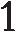 Avviso GUUE 2018/S 058-129362Scheda di verifica dei requisitiLa presente scheda è utilizzata dalla Commissione Giudicatrice, che sarà all’uopo nominate da BST, ai fini della verifica del possesso dei requisiti minimi posseduti da ogni Soggetto richiedente l’iscrizione al Sistema di Qualificazione. La scheda si compone di n. …… sezioni.I punteggi sono assegnati con il criterio del SI= 2 (due) punti e NO= 0 (zero) punti .Sono definiti inoltre alcuni requisiti irrinunciabili, per I quali la mancata presentazione dei dati e/o documentazione richiesti, comporterà inderogabilmente la non ammissibilità dell’istanza, e quindi la richiesta di integrazioni, ove possibile. Tali punti sono indicati in colore ROSSO nel presente documento. INFORMAZIONI GENERALI (parte di compilazione a carico del Soggetto richiedente la qualificazione )INFORMAZIONI GENERALI (parte di compilazione a carico del Soggetto richiedente la qualificazione )INFORMAZIONI GENERALI (parte di compilazione a carico del Soggetto richiedente la qualificazione )OPERATORE ECONOMICO: indicare denominazione ufficiale e ragione sociale, indirizzo postale, indirizzo internet, tel., posta elettronica, PEC. CATEGORIA DI PRODOTTO PER CUI E’ RICHIESTA LA QUALIFICAZIONE (Compilare e produrre la presente scheda per ogni singola categoria di prodotto per cui ‘ richiesta la qualificazione)MARCA/MARCHE DI AUTOBUS PRODOTTA/E E/O COMMERCIALIZZATA /E relativamente alla categoria REQUISITI DI ORDINE GENERALE (compilazione da parte della commissione valutatrice)REQUISITI DI ORDINE GENERALE (compilazione da parte della commissione valutatrice)REQUISITI DI ORDINE GENERALE (compilazione da parte della commissione valutatrice) Il soggetto richiedente ha prodotto il modulo D, compilato in ogni sua parte e sottoscritto dal legale rappresentante?  Il soggetto richiedente ha prodotto il modulo D, compilato in ogni sua parte e sottoscritto dal legale rappresentante?  [2] SI       [0] NO   Il soggetto richiedente ha prodotto il modulo A1, compilato in ogni sua parte e sottoscritto dal legale rappresentante?Il soggetto richiedente ha prodotto il modulo A1, compilato in ogni sua parte e sottoscritto dal legale rappresentante?[2] SI       [0] NO    Il Soggetto richiedente ha prodotto il Modulo B comiato in ogni sua parte e sottoscritto dal Legale Rappresentante?  Il Soggetto richiedente ha prodotto il Modulo B comiato in ogni sua parte e sottoscritto dal Legale Rappresentante? [2] SI       [0] NO   Il Soggetto richiedente ha prodotto il Modulo A3 attestante l’iscrizione presso la C.C.I.A.A., ovvero presso albi equivalenti nel Paese di provenienza? Il Soggetto richiedente ha prodotto il Modulo A3 attestante l’iscrizione presso la C.C.I.A.A., ovvero presso albi equivalenti nel Paese di provenienza? [2] SI       [0] NO   REQUISITI DI CAPACITA’ ECONOMICO-FINANZIARIA (compilazione da parte della commissione valutatrice)REQUISITI DI CAPACITA’ ECONOMICO-FINANZIARIA (compilazione da parte della commissione valutatrice)REQUISITI DI CAPACITA’ ECONOMICO-FINANZIARIA (compilazione da parte della commissione valutatrice)Il fatturato annuo del Soggetto richiedente, relativamente al complesso delle attività dell’Impresa, calcolato come media dei 3 (tre ) esercizi conclusi precedentemente all’anno nel quale il Soggetto presenta la richiesta di Qualificazione, risulta non inferiore a €. 15.000.000,00 (quindicimilioni)?Il fatturato annuo del Soggetto richiedente, relativamente al complesso delle attività dell’Impresa, calcolato come media dei 3 (tre ) esercizi conclusi precedentemente all’anno nel quale il Soggetto presenta la richiesta di Qualificazione, risulta non inferiore a €. 15.000.000,00 (quindicimilioni)?[2] SI       [0] NO   Il fatturato annuo del Soggetto richiedente, relativamente alla sola vendita di autobus nuovi di fabbrica (esclusi I ricambi) , calcolato come media dei 3 (tre ) esercizi conclusi precedentemente all’anno nel quale il Soggetto presenta la richiesta di Qualificazione, risulta non inferiore a €. 5.000.000,00 (cinquemilioni)?Il fatturato annuo del Soggetto richiedente, relativamente alla sola vendita di autobus nuovi di fabbrica (esclusi I ricambi) , calcolato come media dei 3 (tre ) esercizi conclusi precedentemente all’anno nel quale il Soggetto presenta la richiesta di Qualificazione, risulta non inferiore a €. 5.000.000,00 (cinquemilioni)?[2] SI       [0] NO   Il soggetto richiedente ha prodotto I bilanci o gli estratti del bilancio di impresa relative agli anni richiesti?Il soggetto richiedente ha prodotto I bilanci o gli estratti del bilancio di impresa relative agli anni richiesti?[2] SI       [0] NO   Il Soggetto richiedente ha fornito le prescritte dichiarazioni di solvibilità, in conformità a quanto richiesto al paragrafo 4.1.3.B2, lett. b)?Il Soggetto richiedente ha fornito le prescritte dichiarazioni di solvibilità, in conformità a quanto richiesto al paragrafo 4.1.3.B2, lett. b)?[2] SI       [0] NO   REQUISITI DI CAPACITA’ TECNICA (compilazione da parte della commissione valutatrice)REQUISITI DI CAPACITA’ TECNICA (compilazione da parte della commissione valutatrice)REQUISITI DI CAPACITA’ TECNICA (compilazione da parte della commissione valutatrice)Il Soggetto richiedente ha indicato le caratteristiche della struttura organizzativa destinata alla produzione degli autobus della categoria indicata, in conformità a quanto previsto nell’allegato B?Il Soggetto richiedente ha indicato le caratteristiche della struttura organizzativa destinata alla produzione degli autobus della categoria indicata, in conformità a quanto previsto nell’allegato B?[2] SI       [0] NO   Il Soggetto richiedente ha indicato le caratteristiche della struttura produttiva destinata alla produzione degli autobus della categoria indicata, in conformità a quanto previsto dall’allegato B? Il Soggetto richiedente ha indicato le caratteristiche della struttura produttiva destinata alla produzione degli autobus della categoria indicata, in conformità a quanto previsto dall’allegato B? [2] SI       [0] NO   Il Soggetto richiedente ha fornito una lista delle forniture effettuate negli ultimi tre anni per la categoria indicata, in conformità a quanto previsto dall’allegato B? Il Soggetto richiedente ha fornito una lista delle forniture effettuate negli ultimi tre anni per la categoria indicata, in conformità a quanto previsto dall’allegato B? [2] SI       [0] NO   Il Soggetto richiedente ha indicato l’omologazione di riferimento epr la categoria indicata, in conformità a quanto previsto nell’allegato B? Il Soggetto richiedente ha indicato l’omologazione di riferimento epr la categoria indicata, in conformità a quanto previsto nell’allegato B? [2] SI       [0] NO   Il Soggetto richiedente ha prodotto una descrizione dettagliata della struttura assistenziale post vendita presente sul territorio nazionale, in conformità a quanto previsto dall’allegato B? Il Soggetto richiedente ha prodotto una descrizione dettagliata della struttura assistenziale post vendita presente sul territorio nazionale, in conformità a quanto previsto dall’allegato B? [2] SI       [0] NO   Il fornitore ha prodotto la documentazione richiesta di cui al paragrafo 4.4.4. lett. d)?Il fornitore ha prodotto la documentazione richiesta di cui al paragrafo 4.4.4. lett. d)?[2] SI       [0] NO   REQUISITI DI ORGANIZZAZIONE AZIENDALE PER LA QUALITA’ (compilazione da parte della commissione valutatrice) REQUISITI DI ORGANIZZAZIONE AZIENDALE PER LA QUALITA’ (compilazione da parte della commissione valutatrice) REQUISITI DI ORGANIZZAZIONE AZIENDALE PER LA QUALITA’ (compilazione da parte della commissione valutatrice) Il Soggetto richiedente ha prodotto le dichiarazioni di cui al paragrafo … ?Il Soggetto richiedente ha prodotto le dichiarazioni di cui al paragrafo … ?[2] SI       [0] NO   Il Soggetto richiedente ha prodotto la copia del certificate…. ?Il Soggetto richiedente ha prodotto la copia del certificate…. ?[2] SI       [0] NO  PUNTEGGI COMPLESSIVI (compilazione da parte della commissione valutatrice) PUNTEGGI COMPLESSIVI (compilazione da parte della commissione valutatrice) PUNTEGGI COMPLESSIVI (compilazione da parte della commissione valutatrice) Esistono risposte negative sulle caselle rosse? In caso di risposte affermative l’Operatore Economico NON può essere qualificato. Esistono risposte negative sulle caselle rosse? In caso di risposte affermative l’Operatore Economico NON può essere qualificato. [2] SI       [0] NO  Numero Massimo di ZERI per poter superare la fase di qualificazione = 3  (tre) al netto dei punti dove ciò comporta automaticamente l’esclusione. Numero Massimo di ZERI per poter superare la fase di qualificazione = 3  (tre) al netto dei punti dove ciò comporta automaticamente l’esclusione. 